Civil Rights Training Agenda TemplateMeeting Logistics & Desired OutcomesAgenda Items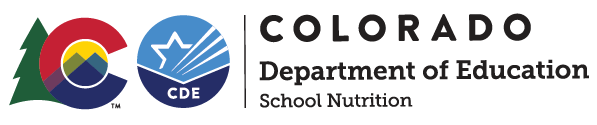 Training:  Date: Time:      Location:   Training Instructor:Training Participants:(Who needs to attend?)Training Objectives:Time Agenda TopicCivil Rights Background and PurposeEffective Public Notifications SystemsComplaint ProceduresCustomer Service and Conflict ResolutionCollection and Use of DataRequirements for Reasonable Accommodations of Persons with DisabilitiesRequirements for Reasonable Accommodations of persons with Limited English ProficiencyCompliance Reviews and Resolution of NoncomplianceAdditional Items